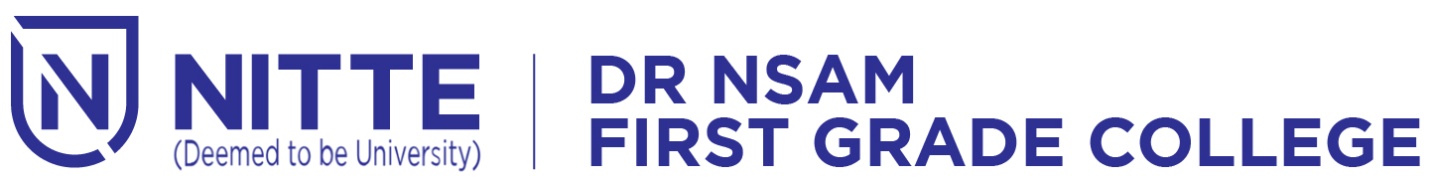 Nitte(DU) established under Section 3 of UGC Act 1956 | Accredited with ‘A+’ Grade by NAACGUEST LECTUREDate: 21st July 2022					Venue: Phalguni  Auditorium				